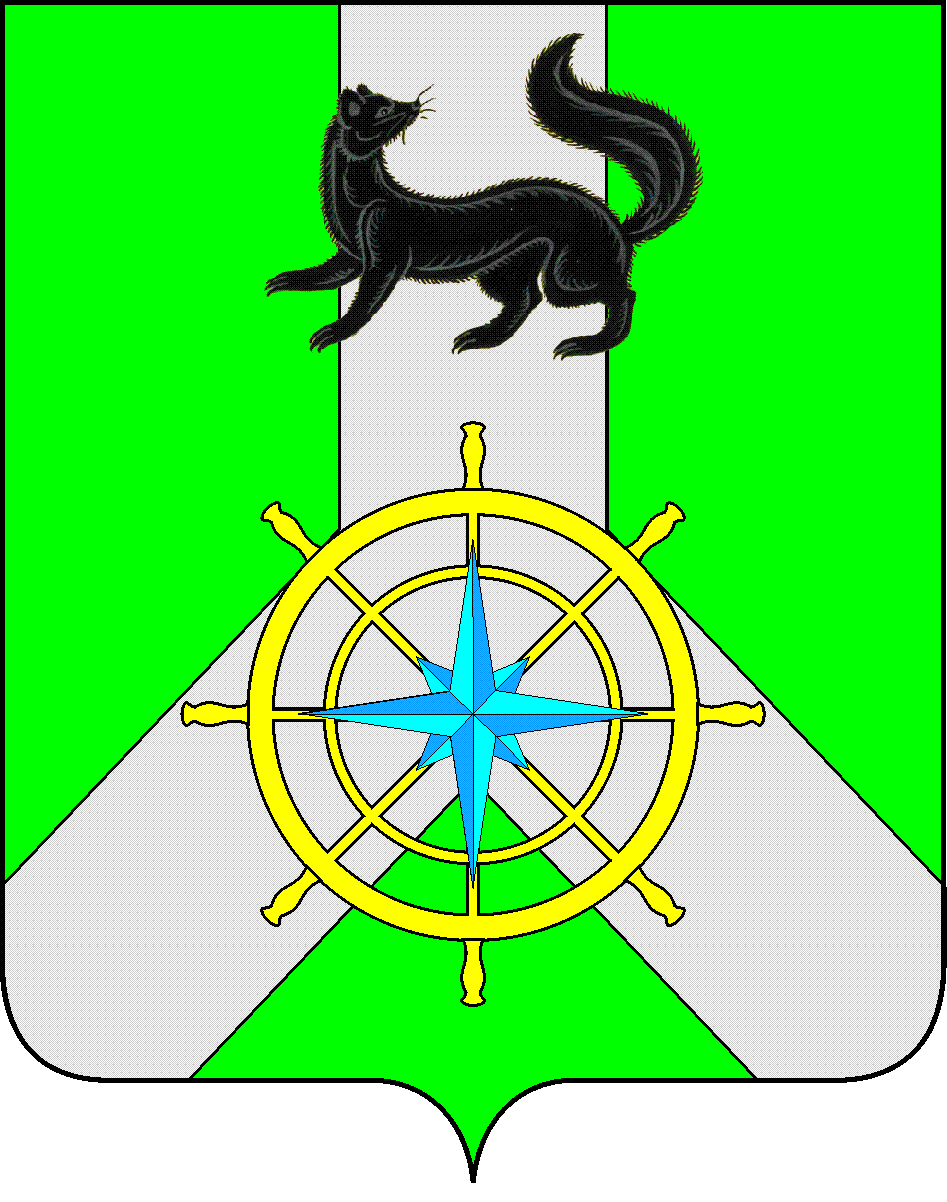 Р О С С И Й С К А Я  Ф Е Д Е Р А Ц И ЯИ Р К У Т С К А Я  О Б Л А С Т ЬК И Р Е Н С К И Й   М У Н И Ц И П А Л Ь Н Ы Й   Р А Й О НД У М А РЕШЕНИЕ № 378/6Заслушав информацию директора Областного Государственного учреждения «Центр занятости населения Киренского района» Лещинской Е.Ф. о деятельности за 2018 год, руководствуясь ст.ст.25, 54 Устава муниципального образования Киренский район,ДУМА РЕШИЛА:Информацию Областного Государственного учреждения «Центр занятости населения Киренского района» о деятельности за 2018 год принять к сведению.Рекомендовать мэру Киренского муниципального района Свистелину К.В. создать Координационный комитет содействия занятости населения при администрации Киренского муниципального района с целью решения проблем возникающих с занятостью населения Киренского района.Информацию о проделанной работе предоставить в Думу Киренского муниципального района не позднее 01 марта 2019 года.Решение подлежит размещению на официальном сайте администрации Киренского муниципального района www.kirenskrn.irkobl.ru в разделе «Дума Киренского района».Решение вступает в силу со дня подписания.Председатель ДумыКиренского муниципального района					Д.М.Ткаченко30 января 2019 г.г. КиренскИнформация Областного Государственного учреждения «Центр занятости населения Киренского района» о деятельности за 2018 год